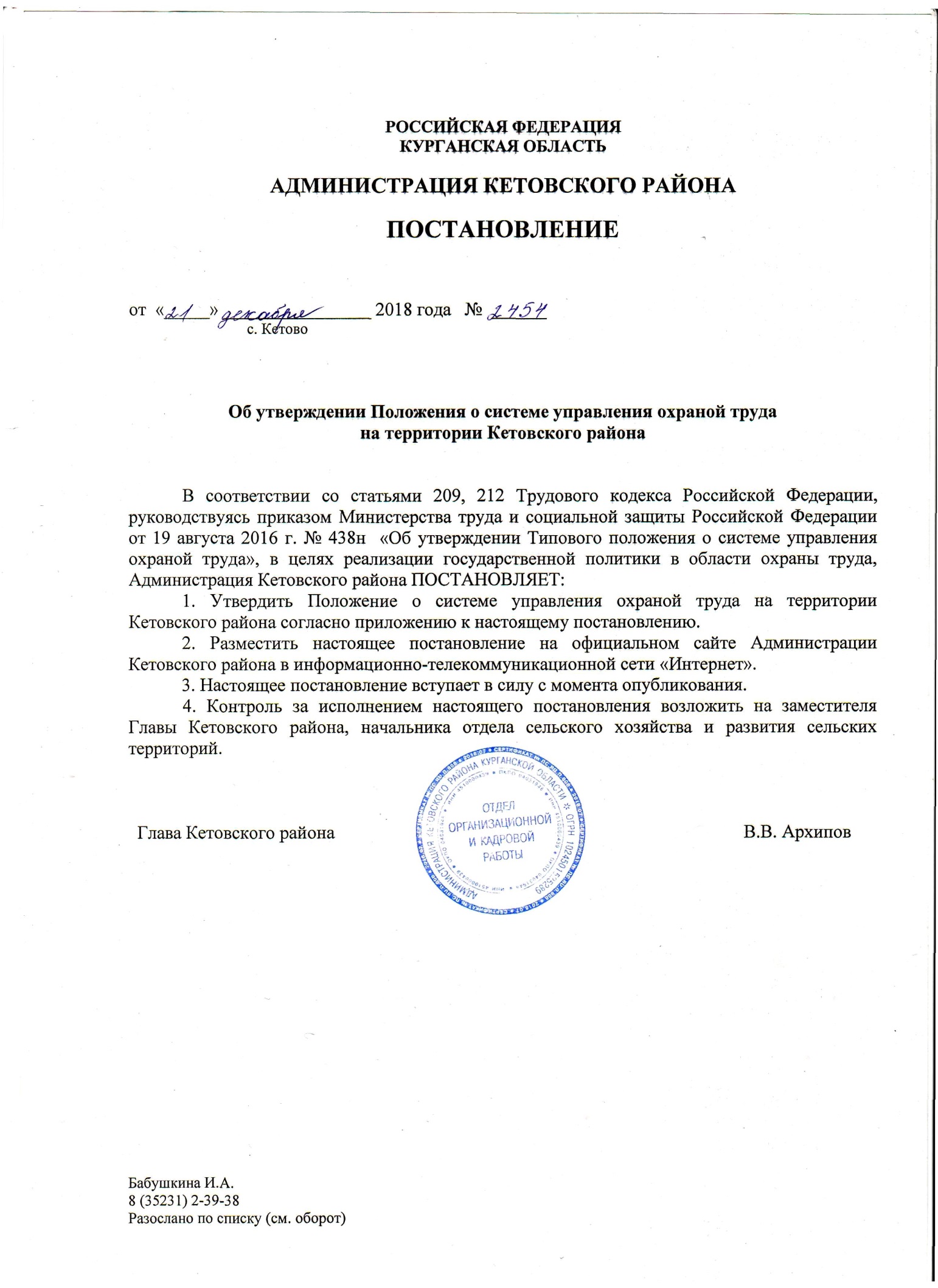 Приложение к постановлениюАдминистрации Кетовского района от 21 декабря 2018 года  № 2454            «Об утверждении Положения о системе управления охраной труда на территории Кетовского района»Положение о системе управления охраной труда на территории Кетовского района1. Общие положения.1.1. Настоящее Положение устанавливает цели и принципы функционирования и последовательного совершенствования системы управления охраной труда (СУОТ), а также порядок проведения наиболее значимых мероприятий по улучшению условий и охраны труда в организациях, предприятиях и учреждениях (их филиалах и структурных подразделениях) всех организационно – правовых форм, форм собственности и ведомственной принадлежности, расположенных на территории Кетовского района.1.2. Система управления охраной труда на территории Кетовского района - это системная, последовательная, согласованная деятельность Администрации Кетовского района, ее отраслевых (функциональных) органов, с подведомственными организациями, объединениями работодателей, координационным советом профсоюзов и его организациями, другими общественными организациями, иными организациями, предприятиями, учреждениями (их филиалами и структурными подразделениями) всех организационно – правовых форм, форм собственности и ведомственной принадлежности, в том числе и индивидуальными предпринимателями, осуществляющими свою деятельность на территории Кетовского района, а также с контрольно – надзорными органами, с целью реализации государственной политики в сфере охраны труда и удовлетворения потребности работников в благоприятных условиях труда с минимально возможным уровнем профессионального риска.1.3. Субъектами управления охраной труда на территории района являются Администрация Кетовского района (далее – Администрация) и ее отраслевые (функциональные) органы, работодатели и их объединения; профсоюзы или иные, уполномоченные работниками представительные органы по вопросам охраны труда.1.4. Объектами муниципального управления по вопросам охраны труда являются организации, предприятия и учреждения (их филиалы и структурные подразделения) всех организационно – правовых форм, форм собственности и ведомственной принадлежности, а также  граждане, занимающиеся предпринимательской деятельностью (без образования юридического лица), использующие наемный труд, осуществляющие свою деятельность на территории Кетовского района.1.5. Объектами управления охраной труда в организации являются деятельность человека или трудового коллектива, деятельность функциональных служб и структурных подразделений по обеспечению безопасных и здоровых условий труда на рабочих местах, производственных участках, в цехах, служебных помещениях и в организации в целом, а также риски повреждения здоровья работников организации вследствие воздействия на них опасностей, создаваемых производственными процессами и оборудованием.1.6. Действие СУОТ направлено на:- совершенствование управления охраной труда в Кетовском районе;- обеспечение выполнения предупредительных мер по сокращению производственного травматизма и профессиональных заболеваний;- оказание практической помощи работодателям в организации работы в сфере охраны труда;- обеспечение гарантий и прав работников на здоровый и безопасный труд;- организацию системы анализа и мониторинга за состоянием условий труда и производственного травматизма в организациях Кетовского района;- содействие внедрению системы социальной рекламы по вопросам охраны труда.2. Политика в сфере охраны труда.2.1. Основными целями системы управления охраной труда являются:- обеспечение приоритета сохранения жизни и здоровья работников и лиц, в процессе их трудовой деятельности и организованного отдыха;- гарантии прав работников на охрану труда;- контроль и мониторинг состояния условий и охраны труда;- сокращение уровня смертности и травматизма от несчастных случаев на производстве и профессиональных заболеваний за счет перехода в сфере охраны труда к системе управления профессиональными рисками (включая информирование работников о соответствующих рисках, создание системы выявления, оценки и контроля таких рисков), а также за счет экономической мотивации для улучшения работодателем условий труда;- обеспечение обязательного выполнения требований охраны труда, содержащихся в законодательстве Российской Федерации, отраслевых правилах по охране труда, а также в правилах безопасности, санитарных и строительных нормах и правилах, государственных стандартах, организационно-методических документах, инструкциях по охране труда для создания здоровых и безопасных условий труда;- наличие квалифицированных специалистов по охране труда;- обеспечение перспективного целевого планирования мероприятий по охране труда и их финансирование;- развитие информационного обеспечения и пропаганды охраны труда;- распространение передового опыта работы по улучшению условий и охраны труда;- создание и совершенствование скоординированной системы обучения по охране труда и проверки знаний требований охраны труда;- взаимодействие всех уровней управления по вопросам охраны труда.2.2. Для достижения целей СУОТ необходимо выполнение государственных нормативных требований охраны труда и на их основе - следующих задач:- правовое и нормативное обеспечение безопасных условий труда и сохранение здоровья работников;- предупреждение несчастных случаев на производстве;- предупреждение профессиональных заболеваний;- мониторинг состояния здоровья работников;- разработка и реализация действий, программ и мероприятий, направленных на улучшение условий и охраны труда и обеспечение их финансирования;- контроль дисциплины в части исполнения работниками требований охраны труда.3. Структура системы управления охраной труда.3.1. Система управления охраной труда на территории Кетовского района включает в себя два уровня управления: муниципальный и уровень организаций.3.2. На муниципальном уровне управление охраной труда осуществляют:3.2.1. Администрация Кетовского района, решая задачи социально – экономического развития, обеспечивает реализацию основных направлений государственной политики в сфере охраны труда в пределах своих полномочий:- разрабатывает и реализует муниципальные нормативные правовые акты по вопросам охраны труда, в том числе по организации управления охраной труда (системе управления охраной труда) в районе;- разрабатывает, утверждает и реализует муниципальные программы улучшения условий и охраны труда, участвует в реализации соответствующих мероприятий областных программ (подпрограмм) улучшения условий и охраны труда;- финансирует мероприятия по улучшению условий и охраны труда, в том числе в ее отраслевых (функциональных) органах, подведомственных муниципальных организациях, в соответствии с действующим законодательством и нормативными правовыми актами муниципального образования;- обеспечивает деятельность муниципальной межведомственной комиссии по охране труда;- обеспечивает реализацию раздела «Охрана труда» территориальных трехсторонних соглашений по регулированию социально-трудовых отношений;- осуществляет анализ содержания разделов по охране труда коллективных договоров при их регистрации с учетом областного трехстороннего и территориального соглашения;- содействует работодателям в организации обучения и проверки знаний требований охраны труда работников;- участвует в обобщении и распространении передового опыта в сфере безопасности и охраны труда;- проводит муниципальные смотры – конкурсы, а также оказывает содействие в проведении региональных этапов всероссийских конкурсов, включающих аспекты и направления (номинации) в сфере охраны труда;- обеспечивает информирование работодателей об изменениях законодательства в сфере охраны труда, принятии новых правил и иных нормативных правовых актов в сфере охраны труда;- организует районные совещания, семинары, «круглые столы», «Дни охраны труда» и иные организационные мероприятия по актуальным вопросам охраны труда с приглашением представителей органов надзора и контроля, ГУ по труду и занятости населения Курганской области, иных заинтересованных организаций в плановом порядке – но не реже одного раза в год, внеплановых – по необходимости;- принимает участие в расследовании несчастных случаев на производстве (групповых, с тяжелым и смертельным исходом) у работодателей, осуществляющих деятельность на территории муниципального образования, направляя своих представителей в соответствующие комиссии;- организует сбор и направление в ГУ по труду и занятости населения Курганской области информации в рамках мониторинга состояния условий и охраны труда, а также о произошедших на территории района несчастных случаях на производстве (групповых, с тяжелым и смертельным исходом);- обеспечивает содействие активному участию организаций, осуществляющих деятельность на территории района, и подведомственных организаций, в реализации за счет средств Фонда социального страхования Российской Федерации предупредительных мер по сокращению производственного травматизма и профессиональных заболеваний работников                                 (в соответствии с Правилами финансового обеспечения предупредительных мер по сокращению производственного травматизма и профессиональных заболеваний работников и санаторно-курортного лечения работников, занятых на работах с вредными и (или) опасными производственными факторами, утвержденными приказом Минтруда России от 10.12.2012 г. № 580н).3.2.2. Глава Администрации Кетовского района:- издает постановления и распоряжения по вопросам функционирования системы управления охраной труда;- возлагает на одного из заместителей главы Администрации обязанности по управлению системой охраны труда;- определяет структурное подразделение в Администрации района, занимающееся вопросами охраны труда, назначает и освобождает от должности его работников;- утверждает состав и Положение о межведомственной комиссии по охране труда;- утверждает районную программу улучшения условий и охраны труда.3.2.3. Заместитель главы Администрации района, курирующий вопросы охраны труда:- осуществляет координацию вопросов охраны труда на территории Кетовского района;- возглавляет межведомственную комиссию по охране труда, проводит заседания комиссии по охране труда, организует контроль, за выполнением принятых решений;- координирует деятельность отдела (специалиста), занимающегося вопросами охраны труда;- утверждает планы работы межведомственной комиссии по охране труда;- рассматривает доклады о состоянии охраны труда, заслушивает отчеты должностных лиц по вопросам охраны труда.3.2.4. Отдел (специалист), занимающийся вопросами охраны труда:- осуществляет муниципальное управление охраной труда, взаимодействие с ГУ по труду и занятости населения Курганской области, Государственной инспекцией труда в Курганской области, координацию действий с другими органами надзора (контроля) и работодателями. - разрабатывает проекты муниципальных программ (подпрограмм) по улучшению условий и охраны труда в подведомственных организациях Кетовского района.- разрабатывает, согласовывает и утверждает в установленном порядке муниципальные нормативные правовые акты в сфере охраны труда.- принимает участие в организации обучения и проверке знаний по охране труда руководителей и специалистов предприятий всех форм собственности, ведет банк данных по их обучению.- оказывает организационную и консультационную помощь предприятиям, независимо от форм собственности, зарегистрированных на территории муниципального образования, в проведении специальной оценки рабочих мест по условиям охраны труда.- оказывает методическую, организационную и консультационную помощь в области охраны труда организациям, независимо от форм собственности, зарегистрированных на территории муниципального образования.- организует проведение районных совещаний, семинаров, выставок по охране труда, Дней охраны труда, конкурсов на лучшую организацию работ по охране труда.- осуществляет организационно-техническое обеспечение деятельности межведомственной комиссии по охране труда.- проводит мониторинг и подготавливает ежегодный анализ о состоянии условий и охраны труда, причин несчастных случаев на производстве и профессиональных заболеваний работников в организациях, зарегистрированных на территории Кетовского района, разрабатывает предложения по их предупреждению.- ведет архив сведений о групповых несчастных случаях на производстве, тяжелых несчастных случаях на производстве, несчастных случаях на производстве со смертельным исходом; лично участвует в составе комиссий по расследованию групповых несчастных случаев на производстве, тяжелых несчастных случаев на производстве, несчастных случаев на производстве со смертельным исходом.- изучает, обобщает и распространяет передовой опыт по улучшению условий и охраны труда.- оказывает содействие в организации работы по созданию безопасных условий труда, внедрению эффективных средств и методов предупреждения производственных травм в организациях, осуществляющих деятельность на территории Кетовского района.- взаимодействует со средствами массовой информации по вопросам охраны труда, обеспечивает работодателей и граждан достоверной и своевременной информацией о состоянии охраны труда в Кетовском районе.3.2.5. Отраслевые (функциональные) органы Администрации Кетовского района:- оказывают содействие специалисту по охране труда в организации работ по охране труда в подведомственных организациях с учетом требований отраслевых (ведомственных) положений, стандартов, приказов.- оказывают содействие специалисту по охране труда в проведении семинаров, Дней охраны труда, организации обучения и проверки знаний по охране труда, конкурсов на лучшую организацию работ по охране труда.- участвуют в разработке и реализации муниципальной программы по улучшению условий и охраны труда в организациях  Кетовского района.3.2.6. Межведомственная комиссия по охране труда.Для обеспечения взаимодействия и координации деятельности по охране труда на территории района действует межведомственная комиссия по охране труда (далее – МВК) под председательством заместителя главы Администрации Кетовского района.В состав МВК включаются специалист по охране труда Администрации района, представители органов надзора и контроля, территориального филиала Курганского регионального отделения Фонда социального страхования Российской Федерации, работодателей, профсоюзных и иных заинтересованных организаций.В своей деятельности МВК руководствуется действующим законодательством Российской Федерации, законодательством Курганской области, Положением о МВК, ежегодным планом работы МВК, а также решениями Комиссии по охране труда при Правительстве Курганской области.Основными задачами межведомственной комиссии по охране труда являются:- анализ состояния производственного травматизма, профессиональной заболеваемости, условий труда у работодателей (в том числе организаций, в которых имели место несчастные случаи на производстве) с разработкой соответствующих рекомендаций по улучшению условий и охраны труда;- рассмотрение по предложениям органов государственной власти Российской Федерации, Курганской области, объединений профсоюзов и работодателей по охране труда, членов МВК актуальных вопросов охраны труда и обеспечения безопасности производственной деятельности;- распространение и пропаганда передового опыта в сфере безопасности и охраны труда.Межведомственная комиссия по охране труда имеет право:- по согласованию с работодателями осуществлять выезд на предприятия и в организации в целях изучения передового опыта в сфере безопасности и охраны труда;- разрабатывать рекомендации по улучшению условий и охраны труда по итогам рассмотрения соответствующих вопросов;- разрабатывать и вносить предложения по приоритетным направлениям обеспечения безопасных условий труда на рассмотрение Комиссии по охране труда при Правительстве Курганской области.Межведомственная комиссия по охране труда:- координирует деятельность органов местного самоуправления и руководителей организаций в решении вопросов охраны труда.- рассматривает проекты муниципальных программ (подпрограмм) по улучшению условий и охраны труда в организациях  Кетовского района.- разрабатывает проекты муниципальных нормативных правовых актов, касающихся вопросов охраны и условий труда.- приглашает и заслушивает руководителей организаций, допустивших несчастные случаи на производстве.- организует и проводит смотры-конкурсы среди предприятий (организаций) района на лучшую организацию работ по охране труда.3.3. На уровне организаций и предприятий управление охраной труда осуществляет работодатель в соответствии с Трудовым кодексом РФ (раздел 10 "Охрана труда"), приказом Министерства труда и социальной защиты РФ от 19.08.2016 г. № 438н «Об утверждении Типового положения о системе управления охраной труда».3.3.1. Для реализации своих обязанностей в области охраны труда работодатель создает систему управления охраной труда (СУОТ) в организации, в рамках которой разрабатываются и утверждаются положения о структурных подразделениях и должностные инструкции руководителей и специалистов, включая их права в решении вопросов охраны труда, руководствуясь при этом нормативными правовыми актами Российской Федерации и Курганской области.3.4. На всех уровнях управления охраной труда принимают участие федеральные, региональные и муниципальные органы исполнительной власти, объединения работодателей, профсоюзы и иные уполномоченные работниками представительные органы, осуществляющие общественный контроль за охраной труда.4. Общие методы управления в СУОТ.4.1. Функции управления охраной труда реализуются посредством системы организационно-распорядительных (административных), социально-экономических, социально-психологических методов управления:- организационно-распорядительные (административные) методы управления основаны на документах в области охраны труда, подлежащих обязательному выполнению;- социально-экономические методы управления охраной труда направлены на усиление материальной заинтересованности коллективов и отдельных работников в соблюдении требований по охране труда, повышение эффективности работы по созданию здоровых и безопасных условий труда. К ним относятся: учет затрат на охрану труда и финансирование, планирование мероприятий по охране труда, анализ социально-экономической эффективности мероприятий по охране труда, материальное стимулирование коллективов и отдельных работников и иные;- социально-психологические методы управления включают: моральное стимулирование; установление в коллективе благоприятного морально-психологического климата; учет психологических факторов, воздействующих на безопасность труда; организацию профориентации и профотбора; воспитание у работников чувства долга и высокой ответственности за соблюдение нормативных правовых актов по охране труда; использование различных форм морального поощрения и мер общественного воздействия к нарушителям требований по охране труда и иные.4.2. В организациях с учетом характера их деятельности принимаются меры по моральному и материальному стимулированию работников за соблюдение требований по охране труда и трудовой дисциплины. Виды поощрений работников могут определяться коллективным договором, правилами внутреннего трудового распорядка, другими локальными нормативными правовыми актами.4.3. Лица, виновные в нарушении требований по охране труда, несут ответственность в соответствии с законодательством.5. Принципы функционирования СУОТ.Основополагающими принципами функционирования СУОТ являются:5.1. Перспективное целевое планирование мероприятий по охране труда и их финансирование на всех уровнях управления.5.2. Профилактическая направленность деятельности элементов СУОТ всех уровней на предупреждение производственного травматизма и профессиональных заболеваний.5.3. Обоснованность требований охраны труда, содержащихся в организационно-методических документах Администрации Кетовского района и локальных актах организаций, осуществляющих свою деятельность на территории Кетовского района.5.4. Согласованность действий Администрации Кетовского района с федеральными органами государственного надзора и контроля за соблюдением требований охраны и безопасности труда, Курганским региональным отделением Фонда социального страхования РФ, работодателями и профсоюзными организациями по обеспечению реализации основных направлений государственной политики в области охраны труда.5.5. Неукоснительное исполнение требований органов государственного надзора и контроля в области охраны труда, действующих на территории Курганской области, и органов, осуществляющих управление охраной труда, предъявляемых в пределах их полномочий к работодателям и работникам.5.6. Экономическая заинтересованность работодателей в улучшении условий и повышении безопасности труда, снижении производственного травматизма и профессиональных заболеваний.6. Планирование мероприятий СУОТ.6.1. Мероприятия по охране труда должны предусматривать решение следующих основных задач:- обеспечение в установленном порядке обучения, инструктажа и проверки знаний работников по вопросам охраны труда;- информирование работников об условиях и охране труда на рабочих местах, о риске повреждения здоровья и полагающихся им компенсациях и средствах индивидуальной защиты;- устранение (снижение) профессиональных рисков, улучшение условий и охраны труда;- сокращение численности работников, занятых во вредных и (или) опасных условиях труда, тяжелым физическим трудом;- обеспечение работников санитарно-бытовыми помещениями до установленных норм, оснащение их необходимыми устройствами;- обеспечение средствами индивидуальной защиты (их содержание), смывающими и обезвреживающими средствами;- проведение обязательных медицинских осмотров работников.6.2. Разработка и планирование мероприятий осуществляются на основе нормативных правовых актов по охране труда и исходных данных (сведений) о состоянии условий охраны труда.Исходными данными (сведениями) для разработки и планирования мероприятий являются:- анализ состояния и причин производственного травматизма, профессиональной и производственно обусловленной заболеваемости;- результаты специальной оценки условий труда, паспортизации санитарно-технического состояния условий и охраны труда;   - анализ обеспечения рабочих мест, работников необходимыми средствами защиты, а также средствами обеспечения обучения и инструктажа, проверки знаний работников по вопросам охраны труда;- результаты технических осмотров, освидетельствований, испытаний, экспертизы технического состояния объектов (зданий, сооружений, оборудования, машин и механизмов и других), другая документация организации по вопросам охраны труда (приказы, распоряжения, акты, протоколы, журналы административно-общественного контроля и другое), а также требования безопасности, изложенные в эксплуатационной и ремонтной документации изготовителей оборудования, используемого в организации;- предписания уполномоченных государственных органов надзора и контроля, службы охраны труда, других служб работодателя, заключения специалистов охраны труда, представления уполномоченных (доверенных) лиц по охране труда профессиональных союзов;- предложения структурных подразделений и служб организации, профсоюза, а также отдельных работников.6.3.    Финансирование мероприятий по улучшению условий и охраны труда.6.3.1. Финансирование мероприятий по улучшению условий и охраны труда осуществляется за счет средств районного бюджета, внебюджетных источников в порядке, установленном федеральными законами и иными нормативными правовыми актами Российской Федерации, законами и иными нормативными правовыми актами Курганской области, нормативными правовыми актами органов местного самоуправления.6.3.2. Финансирование мероприятий по улучшению условий и охраны труда может осуществляться также за счет добровольных взносов организаций и физических лиц.6.3.3. Финансирование мероприятий по улучшению условий и охраны труда работодателями (за исключением государственных унитарных предприятий и федеральных учреждений) осуществляется в размере не менее 0,2 процента суммы затрат на производство продукции (работ, услуг). (Статья 226 ТК РФ)6.3.4. Работник не несет расходов на финансирование мероприятий по улучшению условий и охраны труда.6.4. Сроки планирования мероприятий по охране труда.6.4.1. Планирование мероприятий осуществляется на период от 1 до 3 лет.6.4.2. Планирование мероприятий осуществляется при подготовке проекта бюджета организации на очередной плановый период.6.5. Результаты планирования мероприятий оформляются Планом мероприятий по улучшению условий и охраны труда. 7. Информация в системе управления охраной труда.7.1 Обязательным условием эффективного функционирования СУОТ является обеспечение ее участников на всех уровнях достоверной и своевременной информацией.7.2. На муниципальном уровне в системе управления охраной труда сбор, обработку и анализ информации (мониторинг) обеспечивает специалист по охране труда.7.2.1. В целях реализации права работников на получение достоверной информации о состоянии условий и охраны труда, существующем риске повреждения здоровья, а также для привлечения внимания населения к проблемам охраны труда специалист по охране труда организует систематическую публикацию в средствах массовой информации, на официальном сайте Администрации Кетовского района в информационно-телекоммуникационной сети "Интернет" и посредством использования иных форм предоставления информации материалов, освещающих состояние условий и охраны труда на территории Кетовского района, опыт работы организаций по профилактике производственного травматизма и профессиональных заболеваний, а также публикует периодические обзоры несчастных случаев, произошедших в организациях Кетовского района.7.2.2. Специалист по охране труда обеспечивает предоставление органам государственного контроля и надзора, сторонним организациям, выполняющих отдельные работы по охране труда, информации и документов, необходимых для осуществления ими своих полномочий.7.3. На уровне организаций и предприятий работодатель информирует своих работников о состоянии охраны труда на рабочих местах, существующем риске повреждения здоровья и полагающихся средствах индивидуальной защиты, компенсациях по условиям труда.7.3.1. Одной из форм участия работников в управлении охраной труда является регулярное рассмотрение состояния охраны труда на общих собраниях, совещаниях руководителей и специалистов организаций, при проведении дней охраны труда, совещаний и семинаров. До сведения работников доводятся содержание приказов и распоряжений по вопросам охраны труда, обстоятельства и причины, имевших место несчастных случаев, аварий и инцидентов на производственных объектах, заслушиваются лица, допустившие нарушения требований по охране труда, рассматриваются предложения работников по улучшению условий и охраны труда.